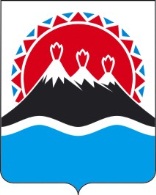 П О С Т А Н О В Л Е Н И ЕПРАВИТЕЛЬСТВАКАМЧАТСКОГО КРАЯ             г. Петропавловск-КамчатскийВ соответствии с Федеральным законом от 14.03.1995 № 33-ФЗ «Об особо охраняемых природных территориях», Законом Камчатского края от 29.12.2014 № 564 «Об особо охраняемых природных территориях в Камчатском крае»ПРАВИТЕЛЬСТВО ПОСТАНОВЛЯЕТ:Утвердить:Положение о памятнике природы регионального значения «Озеро Карымское» согласно приложению 1 к настоящему постановлению;графическое описание местоположения границ памятника природы регионального значения «Озеро Карымское» согласно приложению 2 к настоящему постановлению.Внести в постановление администрации Камчатской области от 12.05.1998 № 170 «О признании утратившими силу решений исполнительного комитета Камчатского областного Совета народных депутатов» следующие изменения:пункт 3 раздела «Елизовский район» таблицы приложения 1 признать утратившим силу;пункт 3 раздела «Елизовский район» таблицы приложения 2 признать утратившим силу;пункт 3 раздела «Елизовский район» таблицы приложения 3 признать утратившим силу.Агентству лесного хозяйства и охраны животного мира Камчатского края внести соответствующие изменения в лесохозяйственный регламент Елизовского лесничества.Настоящее постановление вступает в силу через 10 дней после дня его официального опубликования.Врио Председателя Правительства-Первого вице-губернатора Камчатского края                                                                                        А.О. Кузнецов СОГЛАСОВАНО:Исп.от Министерства природных ресурсов и экологии Камчатского края: Данилова Анна Михайловна, (4152) 27-55-80Положениео памятнике природы регионального значения «Озеро Карымское»1. Общие положения Настоящее Положение регулирует вопросы организации, охраны и использования памятника природы регионального значения «Озеро Карымское» (далее - Памятник природы). Памятник природы является особо охраняемой природной территорией регионального значения Камчатского края и относится к объектам общенационального достояния. Основными целями создания Памятника природы являются:1) сохранение целостности, естественного состояния уникального, невосполнимого, ценного в экологическом, научном, рекреационном, культурном и эстетическом отношениях природного комплекса, представленного кальдерой озера Карымского (вулкана Академии наук), расположенной в средней части Карымского вулканического центра Карымско-Семячикской группы вулканов, и озером Карымским в южной части которого расположены выходы термальных источников Академии Наук;2) охрана редких видов животных и растений, занесенных в Красную книгу Российской Федерации и Красную книгу Камчатского края, и сохранение их среды обитания;3) проведение научных исследований, в том числе ведение экологического мониторинга; 4) создание условий для развития на территории Памятника природы инфраструктуры регулируемого туризма и отдыха населения;5) экологическое просвещение населения. Памятник природы создан решением исполкома Камчатского областного Совета народных депутатов от 09.01.1981 № 9 «О памятниках природы на территории Камчатской области» без ограничения срока его функционирования. Памятник природы создан без изъятия земельных участков, используемых для государственных нужд, а также без изъятия земельных участков у пользователей, владельцев и собственников. Общая площадь Памятника природы составляет 3272,31 га, в том числе на территории Елизовского муниципального района – 3272,31 га. Природные ресурсы, расположенные в границах Памятника природы, ограничиваются в гражданском обороте.   Запрещается изменение целевого назначения земельных участков, находящихся в границах Памятника природы, за исключением случаев, предусмотренных федеральными законами. Леса, расположенные на территории Памятника природы, относятся к защитным лесам и используются в соответствии с режимом особой охраны Памятника природы и целевым назначением земель, определяемым лесным законодательством Российской Федерации, законодательством Российской Федерации об особо охраняемых природных территориях и настоящим Положением.Границы и особенности режима особой охраны Памятника природы учитываются при территориальном планировании, градостроительном зонировании, при разработке правил землепользования и застройки, проведении землеустройства и лесоустройства, разработке лесного плана Камчатского края, лесохозяйственных регламентов и проектов освоения лесов, подготовке планов и перспектив экономического и социального развития, в том числе развития населенных пунктов, территориальных комплексных схем охраны природы, схем комплексного использования и охраны водных объектов, схем размещения, использования и охраны охотничьих угодий.Посещение территории Памятника природы осуществляется по разрешениям, выдаваемым исполнительным органом государственной власти Камчатского края, осуществляющим функции по выработке и реализации региональной политики в сфере охраны окружающей среды и управления особо охраняемыми природными территориями регионального значения или краевыми государственными учреждениями, созданными для управления особо охраняемыми природными территориями регионального значения и обеспечения их охраны (далее – краевые государственные природоохранные учреждения).Проектная документация объектов, строительство, реконструкцию которых предполагается осуществить на территории Памятника природы, подлежит государственной экологической экспертизе регионального уровня.Управление Памятником природы осуществляет Министерство природных ресурсов и экологии Камчатского края (далее - Министерство) и (или) краевое государственное природоохранное учреждение.Охрана Памятника природы, охрана, защита, воспроизводство отдельных объектов растительного и животного мира в границах Памятника природы осуществляется в соответствии с федеральным законодательством и законодательством Камчатского края Министерством и иными исполнительными органами государственной власти Камчатского края в пределах своих полномочий, а также краевыми государственными природоохранными учреждениями.Запрещается предоставление земельных участков для целей, не связанных с целями создания Памятника природы.Собственники, владельцы и пользователи земельных участков, на которых находится Памятник природы, принимают на себя обязательства по обеспечению режима его особой охраны.К мероприятиям по обеспечению режима особой охраны Памятника природы могут привлекаться также граждане, общественные объединения и некоммерческие организации, осуществляющие деятельность в области охраны окружающей среды.Региональный государственный надзор в области охраны и использования Памятника природы осуществляется исполнительным органом государственной власти Камчатского края, уполномоченным Правительством Камчатского края на осуществление регионального государственного экологического надзора, при осуществлении им регионального государственного экологического надзора в соответствии с законодательством Российской Федерации об охране окружающей среды, а также краевыми государственными природоохранными учреждениями, в Порядке осуществления регионального государственного экологического надзора в Камчатском крае, утвержденном постановлением Правительства Камчатского края от 29.01.2019 № 46-П.Изменение границ, режима особой охраны, ликвидация (снятие правового статуса) Памятника природы осуществляется в соответствии с Законом Камчатского края от 29.12.2014 № 564 «Об особо охраняемых природных территориях в Камчатском крае».Текстовое описание местоположения границ Памятника природы2.1. Памятник природы устанавливается в следующих границах: 1) от характерной точки 10 с географическими координатами 54°0′10.4″ северной широты, 159°27′13.3″ восточной долготы, расположенной в истоке реки Карымская (отметка уреза воды 613), проходит в северо-восточном, юго-восточном и южном направлениях на расстоянии 8286 м по водоразделу озеро Карымское – реки Карымская, Корнева, Половинка, Жупанова и их притоки через характерные точки 11-99 до характерной точки 100 с географическими координатами 53°57′42.7″ северной широты, 159°30′18.4″ восточной долготы (отметка высоты 961 м); далее от характерной точки 100 проходит в южном направлении на расстоянии 2926 м через характерные точки 101-129 до характерной точки 130 с географическими координатами 53°56′39.1″ северной широты, 159°28′34.7″ восточной долготы (отметка высоты 1120 м); далее от характерной точки 130 проходит в юго-западном направлении на расстоянии 3343 м через характерные точки 131-154 до характерной точки 155 с географическими координатами 53°57′10.7″ северной широты, 159°25′56.4″ восточной долготы (отметка высоты 905 м); далее от характерной точки 155 проходит в северо-западном и северном направлениях на расстоянии 5494 м через характерные точки 156-221 до характерной точки 222 с географическими координатами 53°59′42.0″ северной широты, 159°25′7.8″ восточной долготы (отметка высоты 788 м); далее от характерной точки 222 проходит в северо-северо-восточном направлении на расстоянии 4054 м через характерные точки 223-264, через отметку высоты 797 м до характерной точки 1 с географическими координатами 54°0′21.9″ северной широты, 159°26′43.4″ восточной долготы; далее от характерной точки 1 проходит в северо-восточном направлении на расстоянии 989 м через характерные точки 2-9 до характерной точки 10 (исток реки Карымская), где и замыкается;2) географические координаты центральной точки Памятника природы: 53°58′37.0″ северной широты, 159°27′32.0″ восточной долготы.3. Режим особой охраны Памятника природы 3.1. На территории Памятника природы запрещается всякая деятельность, влекущая за собой нарушение сохранности Памятника природы, в том числе:использование земельных участков для целей, не связанных с целями создания Памятника природы, использование лесов не по целевому назначению (виду разрешенного использования лесов);строительство, реконструкция, капитальный ремонт объектов капитального строительства, за исключением строительства, реконструкции, капитального ремонта линейных объектов;деятельность, влекущая за собой нарушение, повреждение, уничтожение природного комплекса Памятника природы, геологических отложений, минералогических образований, почвенного и растительного покрова, мест произрастаний редких видов растений и местообитаний редких видов животных, занесенных в Красную книгу Российской Федерации и Красную книгу Камчатского края;все виды охоты (за исключением добычи объектов животного мира в научных целях и в целях регулирования их численности);интродукция живых организмов, гибридизация объектов животного мира; пользование недрами, в том числе выполнение работ по геологическому изучению недр (за исключением научного изучения), разработка месторождений полезных ископаемых; проведение взрывных работ;проведение гидромелиоративных, ирригационных, дноуглубительных и других работ, связанных с изменением дна, берегов водных объектов, за исключением случаев ликвидации и предупреждения чрезвычайных ситуаций;заготовка, переработка, древесины (за исключением случаев, указанных в пункте 5 части 3.3 настоящего раздела); заготовка пищевых лесных ресурсов и сбор лекарственных растений (за исключением случаев, указанных в пункте 6 части 3.3 настоящего раздела);ведение сельского хозяйства, в том числе выпас скота;выращивание на лесных участках плодовых, ягодных, декоративных, лекарственных растений;движение и стоянка механических транспортных средств, включая посадку и стоянку вертолетов (за исключением снегоходов в период выпадения снежного покрова); стоянка снегоходов на расстоянии менее 150 метров от крайних выходов термальных (минеральных) вод;пеший туризм, проезд на лошадях вне установленных маршрутов движения;размещение некапитальных объектов (строений и сооружений), а также палаточных лагерей, костровищ, пикниковых точек, иных мест отдыха вне специально установленных мест, учитывающих сейсмичность и вулканическую активность на территории Памятника природы;деятельность, ведущая к нарушению правил пожарной безопасности в лесах, в том числе разведение огня вне специально отведенных мест, выжигание растительности, пускание палов;накопление отходов в нарушение установленных федеральных норм и правил в области обращения с отходами;захоронение, сжигание отходов производства и потребления; деятельность, ведущая к порче и загрязнению земель, в том числе складирование горюче-смазочных материалов вне установленных специально оборудованных мест, размещение скотомогильников, кладбищ, радиоактивных, химических, взрывчатых, токсичных, отравляющих и ядовитых веществ;использование токсичных химических препаратов для охраны и защиты лесов, в том числе в научных целях;движение по водным объектам любых плавучих средств, имеющих двигатели внутреннего сгорания;деятельность, ведущая к загрязнению акватории водных объектов, их водоохранных зон, подземных вод отходами производства и потребления; мойка в водных объектах транспортных средств; использование водных объектов без разрешительных документов на право пользования водным объектом (за исключением использования водных объектов для личных и бытовых нужд);использование прибрежной защитной полосы водного объекта, водоохранной зоны водного объекта с нарушением ограничений хозяйственной и иной деятельности (специального режима), установленных водным законодательством; уничтожение или повреждение шлагбаумов, аншлагов, стендов и других информационных знаков и указателей, оборудованных экологических троп и мест отдыха (стоянок), элементов их благоустройства, нанесение на камни, деревья, постройки и информационные знаки самовольных надписей.3.2. Виды разрешенного использования земельных участков, расположенных в границах Памятника природы (в соответствии с Классификатором видов разрешенного использования земельных участков, утвержденным приказом Минэкономразвития России от 01.09.2014 № 540):1) основные виды разрешенного использования земельных участков:а) природно-познавательный туризм (код 5.2);б) охрана природных территорий (код 9.1);в) историко-культурная деятельность (код 9.3);г) резервные леса (код 10.4);2)	вспомогательные виды разрешенного использования земельных участков:а) заготовка древесины (код 10.1) (в части осуществления видов деятельности, указанных в пункте 5 части 3.3 настоящего раздела);б) заготовка лесных ресурсов (код 10.3) (в части заготовки и сбора недре-весных лесных ресурсов, заготовки пищевых лесных ресурсов и сбора лекар-ственных растений гражданами для собственных нужд);в) общее пользование водными объектами (код 11.1);г) благоустройство территории (код 12.0.2);д) специальная деятельность (код 12.2).3.3. На территории Памятника природы разрешаются следующие виды деятельности:научно-исследовательская деятельность, направленная на изучение биологического, геологического и ландшафтного разнообразия, динамики и структуры природных комплексов и объектов, включая сбор зоологических, ботанических, минералогических и палеонтологических коллекций в порядке, установленном законодательством Российской Федерации;мониторинг состояния окружающей среды (экологический мониторинг);выполнение природоохранных и биотехнических мероприятий, в том числе мероприятий по сохранению, восстановлению и поддержанию в равновесном состоянии природных экосистем, сохранению и восстановлению ключевых мест обитаний (произрастания) объектов животного и растительного мира, нуждающихся в особых мерах охраны;осуществление мероприятий, направленных на воспроизводство защитных лесов, повышение продуктивности защитных лесов, сохранение их полезных функций: мероприятия по лесовосстановлению, уходу за лесами (в том числе рубки ухода за лесными насаждениями), иные мероприятия, проводимые в соответствии с правилами лесовосстановления и правилами ухода за лесами, расположенными на особо охраняемых природных территориях;рубки лесных насаждений для строительства, реконструкции, капитального ремонта линейных объектов, а также осуществления деятельности, указанной в пунктах 4, 8, 14 настоящей части; заготовка и сбор недревесных лесных ресурсов, заготовка пищевых лесных ресурсов и сбор лекарственных растений гражданами для собственных нужд;осуществление мероприятий по охране лесов от загрязнения и иного негативного воздействия, включая меры по сохранению лесных насаждений, лесных почв, среды обитания объектов животного мира, других природных объектов в лесах; деятельность по охране лесов от пожаров;выполнение мероприятий по рекультивации нарушенных земель и восстановлению почвенного покрова (ликвидация накопленного экологического ущерба), в том числе посредством лесовосстановления;экологический туризм, организованный отдых граждан в природных условиях, связанный с осуществлением транзитных прогулок и переходов по установленным тропам и маршрутам;11) осуществление охотпользователями видов деятельности в сфере охотничьего хозяйства в границах закрепленных охотничьих угодий, за исключением добычи черношапочного сурка;12) рекреационная деятельность, связанная с организацией отдыха граждан, в природных условиях:а) организация туристических станций, троп и трасс;б) проведение пешеходных, велосипедных, лыжных, верховых конных прогулок, познавательных и экологических экскурсий;в) проведение культурно-массовых (эколого-просветительских) мероприятий, спортивных соревнований по отдельным видам спорта, специфика которых соответствует проведению соревнований в лесу, физкультурно-спортивных фестивалей и тренировочных сборов;13) эколого-просветительская деятельность; 14) возведение в целях осуществления рекреационной деятельности, деятельности в сфере охотничьего хозяйства на предоставленных лесных участках некапитальных строений, сооружений с учетом сейсмичности и вулканической активности на территории Памятника природы, осуществление их благоустройства, в том числе создание и обустройство входных зон с информационными площадками, размещение малых архитектурных форм (скамьи и лавки, столы, навесы от дождя, беседки, мостики), палаточных лагерей, экскурсионных троп и маршрутов, площадок для отдыха у воды, организованных пикниковых точек, костровищ, обустройство площадки для сбора мусора с установкой малогабаритного (малого) контейнера-мусоросборника и урн, наземной туалетной кабины) при соблюдении требований, установленных частью 1.12 раздела 1 настоящего Положения;15) размещение физическими лицами палаточных лагерей, костровищ, пикниковых точек в специально отведенных для этих целей местах (площадках), учитывающих сейсмичность и вулканическую активность на территории Памятника природы;16) проведение фото, аудио и видеосъемки;17) деятельность по накоплению и транспортированию твердых коммунальных отходов.Графическое описание местоположения границ памятника природы регионального значения «Озеро Карымское» (далее - Памятник природы)Раздел 1. Сведения об объектеРаздел 2. Сведения о местоположении границ Памятника природы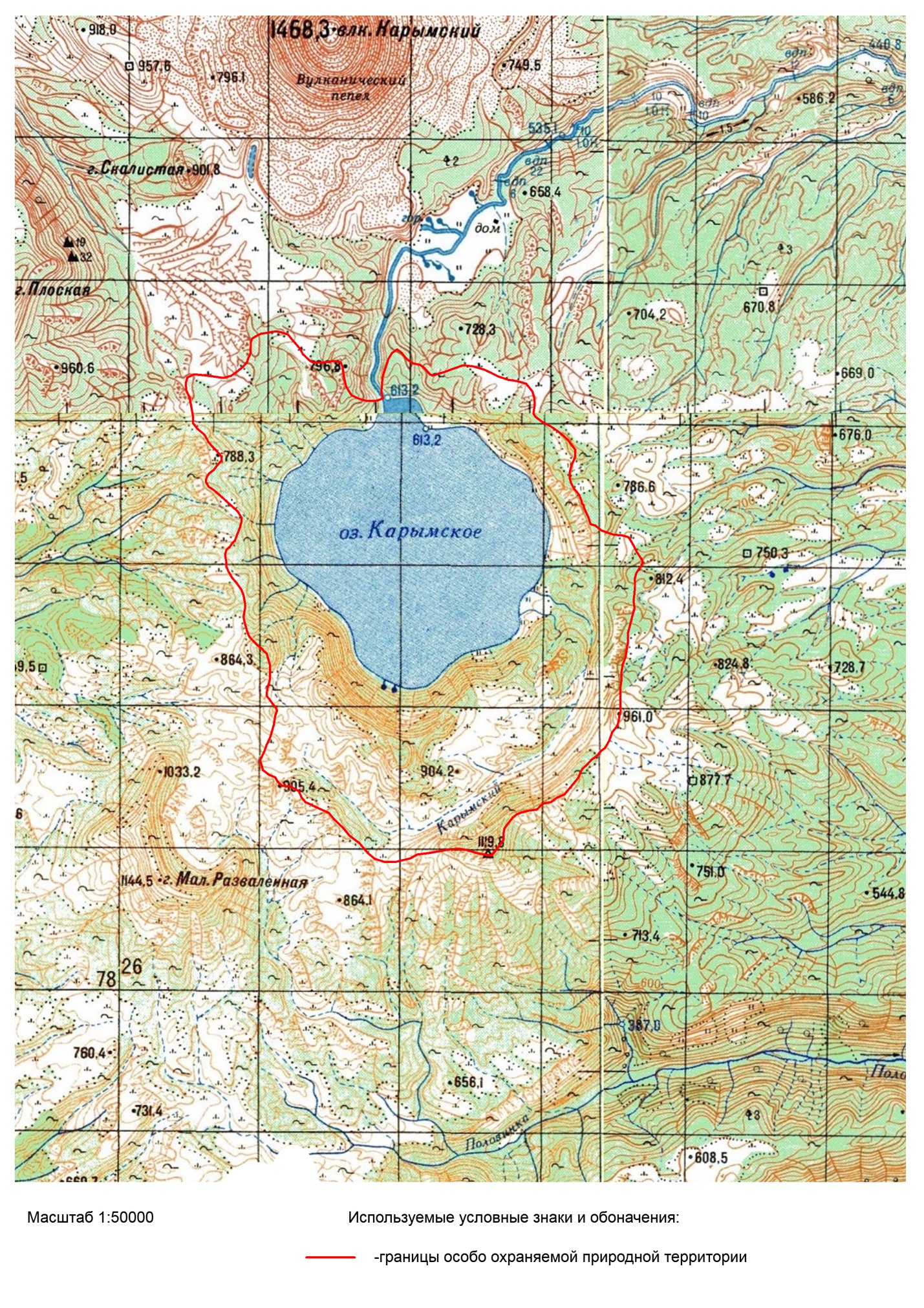 ПОЯСНИТЕЛЬНАЯ ЗАПИСКАк проекту постановления Правительства Камчатского края «О памятнике природы регионального значения «Озеро Карымское»Настоящий проект постановления Правительства Камчатского края разработан в соответствии со статьями  8, 9, 11, частями 1, 2, 6 статьи 13(1) Закона Камчатского края от 29.12.2014 № 564 «Об особо охраняемых природных территориях в Камчатском крае», частью 4.1 постановления Правительства Камчатского края от 26.07.2016 № 291-П «Об утверждении Порядка принятия решений о создании, об уточнении границ, изменении режима особой охраны, о продлении срока функционирования, ликвидации (снятии статуса) особо охраняемых природных территорий регионального значения в Камчатском крае» в целях утверждении положения о памятнике природы регионального значения «Озеро Карымское», которое включает описание его границ и режим особой охраны.Памятник природы регионального значения «Озеро Карымское» (далее – Памятник природы) образован решением исполкома Камчатского областного Совета народных депутатов от 09.01.1981 № 9 «О памятниках природы на территории Камчатской области» без ограничения срока его функционирования.Настоящим проектом постановления Правительства Камчатского края определены границы Памятника природы, описание которых приводится в соответствии с требованиями Федерального закона от 30.12.2015 № 431-ФЗ «О геодезии, картографии и пространственных данных и о внесении изменений в отдельные законодательные акты Российской Федерации», Федерального закона от 18.06.2001 № 78-ФЗ «О землеустройстве», а также утверждается в соответствие с действующим законодательством положение о Памятнике природы, которое, в том числе, устанавливает перечень запретов и ограничений для осуществления экономической и иных видов деятельности.Памятник природы расположен на территории Елизовского муниципального района. В результате работ по уточнению границ Памятника природы, выполненных ООО «НПП «Вершина» в 2018 году в рамках государственного контракта, площадь памятника природы определена в 3 272,31 га (при создании площадь Памятника природы определена в 2 300 га), при этом границы Памятника природы изменений не претерпели.Основной задачей Памятника природы является сохранение целостности, естественного состояния уникального, невосполнимого, ценного в экологическом, научном, рекреационном, культурном и эстетическом отношениях природного комплекса, представленного живописной кальдерой озера Карымского (вулкана Академии наук), расположенной в средней части Карымского вулканического центра Карымско-Семячикской группы вулканов, и озером Карымским в южной части которого расположены выходы термальных источников Академии Наук, а также регулирование использования территории и всего биологического разнообразия Памятника природы в научных, природоохранных, рекреационных, эколого-просветительских и культурных целях. Проектом постановления:Утверждаются границы Памятника природы, описание которых выполнено в соответствии с требованиями Федерального закона от 30.12.2015 № 431-ФЗ «О геодезии, картографии и пространственных данных и о внесении изменений в отдельные законодательные акты Российской Федерации» (далее – Закон № 431-ФЗ).Утверждается площадь Памятника природы, расчет которой произведен в соответствии с требованиями Закона № 431-ФЗ. 3. Установлен режим особой охраны Памятника природы.4. Определен правовой режим лесов, расположенных в границах Памятника природы. В соответствии с правовыми установлениями статьи 112 Лесного кодекса Российской Федерации от 04.12.2006 № 200-ФЗ (далее – ЛК РФ) леса, расположенные на ООПТ, относятся к защитным лесам. В соответствии с частью 4 статьи 12 ЛК РФ, леса, расположенные на ООПТ, подлежат освоению в целях сохранения средообразующих, водоохранных, защитных, санитарно-гигиенических, оздоровительных и иных полезных функций лесов с одновременным использованием лесов при условии, если это использование совместимо с целевым назначением защитных лесов и выполняемыми ими полезными функциями.5. В соответствии с Классификатором видов разрешенного использования земельных участков, утвержденным приказом Минэкономразвития России от 01.09.2014 № 540, установлены основные и вспомогательные виды разрешенного использования земельных (лесных) участков, расположенных в границах Памятника природы. Данное требование вытекает из Федерального закона от 03.08.2018 № 321-ФЗ «О внесении изменений в Федеральный закон «Об особо охраняемых природных территориях» и отдельные законодательные акты Российской Федерации» в Федеральный закон № 33-ФЗ, которым внесены изменения, в частности, устанавливающие требования к видам разрешенного использования земельных участков, расположенных в границах ООПТ, предельным (максимальным и (или) минимальным параметрам разрешенного строительства, реконструкции объектов капитального строительства.6. Введен запрет на строительство, реконструкцию, капитальный ремонт объектов капитального строительства (за исключением линейных объектов), в связи с чем, предельные (минимальные и (или) максимальные размеры земельных участков и предельные параметры разрешенного строительства, реконструкции объектов капитального строительства не установлены.Проект постановления подлежит оценке регулирующего воздействия в соответствии с постановлением Правительства Камчатского края от 06.06.2013 № 233-П «Об утверждении Порядка проведения оценки регулирующего воздействия проектов нормативных правовых актов Камчатского края и экспертизы нормативных правовых актов Камчатского края». Регулирующим органом проведены публичные консультации по проекту постановления в сроки с 17.01.2020 по 28.02.2020.06.05.2020 проект постановления Правительства Камчатского края размещен на Едином портале проведения независимой антикоррупционной экспертизы и общественного обсуждения проектов нормативных правовых актов Камчатского края для проведения в срок по 18.05.2020 независимой антикоррупционной экспертизы.На проект постановления получено предусмотренное требованием пункта 6 статьи 2 Федерального закона от 14.03.1995 № 33-ФЗ «Об особо охраняемых природных территориях» согласование Минприроды России 09.04.2020 № 02-15-29/8855.№О памятнике природы регионального значения «Озеро Карымское»Врио Заместителя Председателя Правительства Камчатского края - Министра специальныхпрограмм и по делам казачества Камчатского краяХабаров С.И.Врио Министра природных ресурсови экологии Камчатского краяКумарьков А.А.Врио Руководителя Агентства лесного хозяйства и охраны животного мира Камчатского края Горлов В.Г.Начальник Главного правовогоуправления Губернатора и ПравительстваКамчатского краяГудин С.НПриложение 1 к постановлению Правительства Камчатского края             от ______________ № _________               Приложение 2 к постановлению Правительства Камчатского края             от ______________ № _________               Памятник природы регионального значения «Озеро Карымское»Памятник природы регионального значения «Озеро Карымское»Памятник природы регионального значения «Озеро Карымское»№ п/пХарактеристика объектаОписание характеристик  1Местоположение объектаКамчатский край, Елизовский муниципальный район2Площадь объекта +/– величина погрешности определения площади (Р +/– Дельта Р)32723147 +/– 50054 м23Иные характеристики объекта Решение исполкома Камчатского областного Совета народных депутатов от 09.01.1981 № 9 «О памятниках природы на территории Камчатской области»1) Система координат: МСК 41(1), WGS 841) Система координат: МСК 41(1), WGS 841) Система координат: МСК 41(1), WGS 841) Система координат: МСК 41(1), WGS 841) Система координат: МСК 41(1), WGS 841) Система координат: МСК 41(1), WGS 841) Система координат: МСК 41(1), WGS 842) Сведения о характерных точках границ объекта:2) Сведения о характерных точках границ объекта:2) Сведения о характерных точках границ объекта:2) Сведения о характерных точках границ объекта:2) Сведения о характерных точках границ объекта:2) Сведения о характерных точках границ объекта:2) Сведения о характерных точках границ объекта:Номерповоротной точкиНомерповоротной точкиКоординаты МСК-41 (1)Координаты МСК-41 (1)Координаты МСК-41 (1)Координаты WGS-84Координаты WGS-84Номерповоротной точкиНомерповоротной точкиХХYСеверная широтаВосточная долгота11670559.44670559.441464064.3354°0'21.9'' 159°26'43.4'' 22670417.6670417.61464087.4154°0'17.3'' 159°26'44.6'' 33670277.79670277.791464120.4354°0'12.7'' 159°26'46.3'' 44670159.39670159.391464197.3554°0'8.9'' 159°26'50.4'' 55670116.1670116.11464294.6954°0'7.4'' 159°26'55.7'' 66670084.83670084.831464399.9254°0'6.4'' 159°27'1.5'' 77670080.82670080.821464519.9254°0'6.2'' 159°27'8.1'' 88670091.13670091.131464572.9154°0'6.5'' 159°27'11.0'' 99670121.7670121.71464641.6754°0'7.5'' 159°27'14.8'' 1010670212.48670212.481464613.9754°0'10.4'' 159°27'13.3'' 1111670296.56670296.561464623.3754°0'13.1'' 159°27'13.9'' 1212670427.61670427.611464633.3454°0'17.4'' 159°27'14.5'' 1313670584.02670584.021464681.1454°0'22.4'' 159°27'17.3'' 1414670682.3670682.31464712.4354°0'25.6'' 159°27'19.1'' 1515670764.6670764.61464761.8354°0'28.2'' 159°27'21.9'' 1616670813.2670813.21464830.4754°0'29.7'' 159°27'25.7'' 1717670765.73670765.731464898.8154°0'28.2'' 159°27'29.4'' 1818670695.07670695.071464957.3754°0'25.9'' 159°27'32.5'' 1919670651.54670651.541465011.6854°0'24.4'' 159°27'35.5'' 2020670621.9670621.91465065.9454°0'23.4'' 159°27'38.4'' 2121670598.68670598.681465165.0854°0'22.6'' 159°27'43.9'' 2222670554.1670554.11465224.454°0'21.2'' 159°27'47.1'' 2323670495.53670495.531465278.8754°0'19.3'' 159°27'50.0'' 2424670465.79670465.791465309.1254°0'18.3'' 159°27'51.7'' 2525670457.05670457.051465353.1854°0'18.0'' 159°27'54.1'' 2626670476.48670476.481465412.0754°0'18.6'' 159°27'57.3'' 2727670502.22670502.221465500.8254°0'19.4'' 159°28'2.2'' 2828670547.06670547.061465609.5154°0'20.8'' 159°28'8.2'' 2929670603.24670603.241465772.1354°0'22.5'' 159°28'17.2'' 3030670589.28670589.281465910.2454°0'22.0'' 159°28'24.8'' 3131670545.43670545.431466067.5354°0'20.5'' 159°28'33.4'' 3232670502.2670502.21466166.954°0'19.1'' 159°28'38.8'' 3333670454.04670454.041466271.2754°0'17.5'' 159°28'44.5'' 3434670410.04670410.041466409.6254°0'16.0'' 159°28'52.0'' 3535670392.02670392.021466542.7454°0'15.3'' 159°28'59.3'' 3636670357.94670357.94146666654°0'14.2'' 159°29'6.1'' 3737670250.58670250.581466755.8154°0'10.7'' 159°29'10.9'' 3838670161.78670161.781466781.4954°0'7.8'' 159°29'12.3'' 3939670067.86670067.861466792.2154°0'4.7'' 159°29'12.8'' 4040669939.78669939.781466773.254°0'0.6'' 159°29'11.6'' 4141669889.96669889.961466807.5753°59'59.0'' 159°29'13.5'' 4242669821.68669821.681466897.0953°59'56.7'' 159°29'18.3'' 4343669758.56669758.561467021.5753°59'54.6'' 159°29'25.1'' 4444669700.24669700.241467115.0253°59'52.7'' 159°29'30.2'' 4545669626.96669626.961467204.5753°59'50.3'' 159°29'35.1'' 4646669573.37669573.371467263.9853°59'48.5'' 159°29'38.3'' 4747669509.82669509.821467318.4353°59'46.4'' 159°29'41.2'' 4848669431.25669431.251467374.0153°59'43.9'' 159°29'44.2'' 4949669391.18669391.181467374.3353°59'42.6'' 159°29'44.2'' 5050669327.21669327.211467369.8153°59'40.5'' 159°29'43.9'' 5151669223.83669223.831467326.5853°59'37.2'' 159°29'41.4'' 5252669129.63669129.631467302.2953°59'34.2'' 159°29'40.1'' 5353669045.63669045.631467297.9453°59'31.4'' 159°29'39.7'' 5454668966.78668966.781467318.5653°59'28.9'' 159°29'40.8'' 5555668888.05668888.051467363.1353°59'26.3'' 159°29'43.2'' 5656668834.5668834.51467408.5253°59'24.6'' 159°29'45.6'' 5757668794.62668794.621467437.8353°59'23.3'' 159°29'47.2'' 5858668756.8668756.81467455.153°59'22.0'' 159°29'48.1'' 5959668711.88668711.881467474.4553°59'20.6'' 159°29'49.1'' 6060668672.03668672.031467482.7853°59'19.3'' 159°29'49.6'' 6161668646.13668646.131467507.9553°59'18.4'' 159°29'50.9'' 6262668616.22668616.221467510.2253°59'17.5'' 159°29'51.0'' 6363668483.62668483.621467571.1953°59'13.1'' 159°29'54.3'' 6464668389.92668389.921467603.9253°59'10.9'' 159°29'56.0'' 6565668367.44668367.441467673.0753°59'9.3'' 159°29'59.8'' 6666668299.05668299.051467762.5853°59'7.1'' 159°30'4.6'' 6767668246.28668246.28146793053°59'5.3'' 159°30'13.8'' 6868668237.23668237.231468049.0853°59'4.9'' 159°30'20.3'' 6969668213.89668213.891468143.2553°59'4.1'' 159°30'25.4'' 7070668159.25668159.251468182.753°59'2.4'' 159°30'27.6'' 7171668085.47668085.471468222.2353°58'60.0'' 159°30'29.7'' 7272668002.79668002.791468262.8853°58'57.3'' 159°30'31.8'' 7373667943.11667943.111468307.3353°58'55.3'' 159°30'34.2'' 7474667889.41667889.411468342.6953°58'53.6'' 159°30'36.1'' 7575667855.43667855.431468347.9953°58'52.5'' 159°30'36.4'' 7676667810.35667810.351468333.2953°58'51.0'' 159°30'35.5'' 7777667766.09667766.091468298.6453°58'49.6'' 159°30'33.6'' 7878667706.82667706.821468265.0753°58'47.7'' 159°30'31.7'' 7979667627.65667627.651468241.6953°58'45.1'' 159°30'30.4'' 8080667583.63667583.63146824653°58'43.7'' 159°30'30.6'' 8181667514.61667514.611468246.5653°58'41.5'' 159°30'30.5'' 8282667395.6667395.61468238.4653°58'37.6'' 159°30'30.0'' 8383667317.53667317.531468229.0453°58'35.1'' 159°30'29.4'' 8484667208.67667208.671468244.8153°58'31.6'' 159°30'30.2'' 8585667144.49667144.491468225.3453°58'29.5'' 159°30'29.1'' 8686667065.27667065.271468205.953°58'27.0'' 159°30'28.0'' 8787666942.06666942.061468177.8553°58'23.0'' 159°30'26.3'' 8888666852.87666852.871468153.4953°58'20.1'' 159°30'24.9'' 8989666734.96666734.961468159.4253°58'16.3'' 159°30'25.1'' 9090666625.79666625.791468140.2253°58'12.8'' 159°30'24.0'' 9191666521.72666521.721468125.9953°58'9.4'' 159°30'23.1'' 9292666413.4666413.41468087.853°58'5.9'' 159°30'21.0'' 9393666319.24666319.241468073.553°58'2.9'' 159°30'20.1'' 9494666211.27666211.271468074.3653°57'59.4'' 159°30'20.1'' 9595666068.16666068.161468055.3853°57'54.8'' 159°30'18.9'' 9696665979.18665979.181468061.0853°57'51.9'' 159°30'19.1'' 9797665895.14665895.141468061.7253°57'49.2'' 159°30'19.1'' 9898665772.21665772.211468067.6553°57'45.2'' 159°30'19.3'' 9999665742.16665742.161468067.8353°57'44.2'' 159°30'19.3'' 100100665694.05665694.051468051.253°57'42.7'' 159°30'18.4'' 101101665624.02665624.021468043.7653°57'40.4'' 159°30'17.9'' 102102665544.82665544.821468025.3653°57'37.9'' 159°30'16.8'' 103103665456.26665456.26146795253°57'35.1'' 159°30'12.7'' 104104665342.02665342.021467912.8453°57'31.4'' 159°30'10.5'' 105105665233.52665233.521467854.6853°57'27.9'' 159°30'7.2'' 106106665188.14665188.141467795.9953°57'26.5'' 159°30'4.0'' 107107665118.7665118.71467737.5253°57'24.2'' 159°30'0.7'' 108108665064.14665064.141467667.9353°57'22.5'' 159°29'56.8'' 109109664989.62664989.621467595.4853°57'20.1'' 159°29'52.8'' 110110664930.08664930.081467535.9453°57'18.2'' 159°29'49.5'' 111111664879.98664879.981467512.3153°57'16.6'' 159°29'48.1'' 112112664815.73664815.731467487.8353°57'14.6'' 159°29'46.8'' 113113664666.86664666.861467370.8853°57'9.8'' 159°29'40.2'' 114114664568.25664568.251467287.6753°57'6.6'' 159°29'35.6'' 115115664522.45664522.451467183.9953°57'5.2'' 159°29'29.9'' 116116664462.79664462.791467100.4153°57'3.3'' 159°29'25.2'' 117117664431.93664431.931466982.6653°57'2.4'' 159°29'18.8'' 118118664348.35664348.351466899.2853°56'59.7'' 159°29'14.1'' 119119664332.4664332.41466781.3753°56'59.3'' 159°29'7.7'' 120120664306.61664306.611466682.5953°56'58.5'' 159°29'2.2'' 121121664281.2664281.21466618.7353°56'57.7'' 159°28'58.7'' 122122664231.78664231.781466565.1453°56'56.1'' 159°28'55.7'' 123123664152.22664152.221466496.7353°56'53.6'' 159°28'51.9'' 124124664077.92664077.921466447.2953°56'51.2'' 159°28'49.1'' 125125664003.81664003.811466433.8453°56'48.8'' 159°28'48.3'' 126126663919.83663919.831466438.4553°56'46.1'' 159°28'48.5'' 127127663845.37663845.37146638553°56'43.7'' 159°28'45.5'' 128128663741.84663741.841466306.8253°56'40.4'' 159°28'41.2'' 129129663695.49663695.491466265.1253°56'38.9'' 159°28'38.9'' 130130663701.88663701.881466190.153°56'39.1'' 159°28'34.7'' 131131663725.92663725.921466055.9153°56'40.0'' 159°28'27.4'' 132132663764.8663764.81465917.5853°56'41.3'' 159°28'19.9'' 133133663778.22663778.221465834.553°56'41.8'' 159°28'15.3'' 134134663777.59663777.591465750.5253°56'41.8'' 159°28'10.7'' 135135663772.09663772.091465676.5153°56'41.7'' 159°28'6.6'' 136136663736.74663736.741465498.7853°56'40.6'' 159°27'56.9'' 137137663715.89663715.891465385.9153°56'40.0'' 159°27'50.7'' 138138663694.61663694.611465218.0953°56'39.4'' 159°27'41.6'' 139139663634.9663634.91465119.4953°56'37.5'' 159°27'36.0'' 140140663584.22663584.221464902.8853°56'35.9'' 159°27'24.1'' 141141663583.02663583.021464744.8853°56'36.0'' 159°27'15.4'' 142142663626.1663626.11464616.5453°56'37.4'' 159°27'8.4'' 143143663704.33663704.331464517.9353°56'40.0'' 159°27'3.1'' 144144663846.43663846.431464392.8953°56'44.6'' 159°26'56.3'' 145145663944.36663944.361464254.1653°56'47.9'' 159°26'48.8'' 146146664046.72664046.721464169.3453°56'51.2'' 159°26'44.2'' 147147664184.67664184.671464025.3453°56'55.7'' 159°26'36.4'' 148148664263.09664263.091463955.753°56'58.3'' 159°26'32.7'' 149149664321.08664321.081463817.2853°57'0.2'' 159°26'25.1'' 150150664412.62664412.621463624.5453°57'3.3'' 159°26'14.6'' 151151664472.19664472.191463569.153°57'5.2'' 159°26'11.6'' 152152664564.94664564.941463529.4253°57'8.3'' 159°26'9.5'' 153153664599.39664599.391463460.1353°57'9.4'' 159°26'5.8'' 154154664628.01664628.011463410.9653°57'10.3'' 159°26'3.1'' 155155664636.14664636.141463288.8553°57'10.7'' 159°25'56.4'' 156156664696.68664696.681463222.3753°57'12.7'' 159°25'52.8'' 157157664750.37664750.371463191.9653°57'14.4'' 159°25'51.2'' 158158664784.79664784.791463103.7153°57'15.6'' 159°25'46.4'' 159159664853.12664853.121463019.253°57'17.8'' 159°25'41.8'' 160160664921.97664921.971462998.753°57'20.0'' 159°25'40.7'' 161161664990.76664990.761462973.1553°57'22.3'' 159°25'39.4'' 162162665055.05665055.051463002.6853°57'24.3'' 159°25'41.0'' 163163665109.15665109.151463027.2853°57'26.1'' 159°25'42.4'' 164164665208.52665208.521463065.5353°57'29.3'' 159°25'44.6'' 165165665316.83665316.831463113.7653°57'32.8'' 159°25'47.3'' 166166665495.27665495.271463162.4153°57'38.5'' 159°25'50.1'' 167167665623.42665623.421463180.4353°57'42.6'' 159°25'51.2'' 168168665697.57665697.571463204.8953°57'45.0'' 159°25'52.6'' 169169665746.42665746.421463179.4853°57'46.6'' 159°25'51.2'' 170170665791.09665791.091463140.1453°57'48.1'' 159°25'49.1'' 171171665859.76665859.761463090.6453°57'50.3'' 159°25'46.4'' 172172665893.53665893.531463060.3753°57'51.4'' 159°25'44.8'' 173173665958.53665958.531463059.8853°57'53.5'' 159°25'44.8'' 174174666007.58666007.581463064.5453°57'55.1'' 159°25'45.1'' 175175666071.75666071.751463084.0153°57'57.2'' 159°25'46.2'' 176176666150.81666150.811463102.4453°57'59.7'' 159°25'47.3'' 177177666224.83666224.831463101.8953°58'2.1'' 159°25'47.3'' 178178666342.81666342.811463092.0253°58'5.9'' 159°25'46.9' 179179666411.66666411.661463071.4753°58'8.2'' 159°25'45.8'' 180180666500.48666500.481463045.7853°58'11.1'' 159°25'44.5'' 181181666530.11666530.111463006.5953°58'12.0'' 159°25'42.3'' 182182666568.89666568.891462976.2653°58'13.3'' 159°25'40.7'' 183183666613.51666613.511462916.9253°58'14.8'' 159°25'37.5'' 184184666667.03666667.031462857.5253°58'16.5'' 159°25'34.3'' 185185666735.58666735.581462798.0553°58'18.8'' 159°25'31.1'' 186186666809.42666809.421462767.4653°58'21.2'' 159°25'29.4'' 187187666898.18666898.181462737.7753°58'24.1'' 159°25'27.9'' 188188666985.96666985.961462717.1653°58'26.9'' 159°25'26.8'' 189189667040.95667040.951462716.7553°58'28.7'' 159°25'26.8'' 190190667125.08667125.081462731.153°58'31.4'' 159°25'27.7'' 191191667184.14667184.141462735.6253°58'33.3'' 159°25'28.0'' 192192667316.98667316.981462704.6353°58'37.6'' 159°25'26.4'' 193193667395.72667395.721462674.0353°58'40.2'' 159°25'24.7'' 194194667503.13667503.131462599.2253°58'43.7'' 159°25'20.7'' 195195667557.73667557.731462544.8153°58'45.5'' 159°25'17.8'' 196196667640.37667640.371462490.2253°58'48.2'' 159°25'14.8'' 197197667714.11667714.111462459.6353°58'50.6'' 159°25'13.2'' 198198667788.06667788.061462454.0553°58'53.0'' 159°25'13.0'' 199199667886.93667886.931462439.3353°58'56.2'' 159°25'12.2'' 200200667956.09667956.091462457.8353°58'58.4'' 159°25'13.3'' 201201667996.44667996.441462502.4953°58'59.7'' 159°25'15.8'' 202202668040.69668040.691462531.1653°59'1.1'' 159°25'17.4'' 203203668095.01668095.011462580.7553°59'2.8'' 159°25'20.2'' 204204668164.23668164.231462604.2353°59'5.1'' 159°25'21.5'' 205205668268.52668268.521462643.553°59'8.4'' 159°25'23.7'' 206206668367.68668367.681462666.753°59'11.6'' 159°25'25.1 207207668406.76668406.761462666.4353°59'12.9'' 159°25'25.1'' 208208668495.22668495.221462606.7853°59'15.8'' 159°25'21.9'' 209209668588.45668588.451462503.0653°59'18.8'' 159°25'16.2'' 210210668700.55668700.551462378.2153°59'22.5'' 159°25'9.5'' 211211668793.76668793.761462264.4653°59'25.6'' 159°25'3.3'' 212212668837.14668837.141462195.1353°59'27.0'' 159°24'59.5'' 213213668900.89668900.891462159.7153°59'29.1'' 159°24'57.6'' 214214668950.91668950.911462154.3153°59'30.7'' 159°24'57.4'' 215215668979.99668979.991462164.0953°59'31.6'' 159°24'57.9'' 216216669025.21669025.211462198.7153°59'33.1'' 159°24'59.9'' 217217669079.72669079.721462262.3453°59'34.8'' 159°25'3.4'' 218218669139.07669139.071462305.8753°59'36.7'' 159°25'5.8'' 219219669183.29669183.291462340.5853°59'38.13'' 159°25'7.8'' 220220669213.51669213.511462369.3653°59'39.1'' 159°25'9.4'' 221221669259.55669259.551462373.9953°59'40.6'' 159°25'9.7'' 222222669302.29669302.291462339.753°59'42.0'' 159°25'7.8'' 223223669355.93669355.931462289.2653°59'43.7'' 159°25'5.1'' 224224669404.59669404.591462239.8753°59'45.3'' 159°25'2.4'' 225225669469.13669469.131462180.3753°59'47.4'' 159°24'59.1'' 226226669512.94669512.941462160.0453°59'48.9'' 159°24'58.1'' 227227669571.64669571.641462120.6253°59'50.8'' 159°24'56.0'' 228228669654.98669654.981462025.9853°59'53.5'' 159°24'50.8'' 229229669728.49669728.491461961.4453°59'55.9'' 159°24'47.4'' 230230669812.53669812.531461960.7853°59'58.6'' 159°24'47.4'' 231231669925.35669925.351461939.9354°0'2.3'' 159°24'46.3'' 232232670088.07670088.071461904.754°0'7.6'' 159°24'44.5'' 233233670191.78670191.781461858.9254°0'11.0'' 159°24'42.1'' 234234670294.72670294.721461848.1754°0'14.3'' 159°24'41.6'' 235235670373.86670373.861461872.5654°0'16.8'' 159°24'42.6'' 236236670423.58670423.581461961.2254°0'18.4'' 159°24'47.9'' 237237670414.39670414.391462074.2754°0'18.1'' 159°24'54.1'' 238238670396.65670396.651462237.454°0'17.4'' 159°25'3.0'' 239239670377.7670377.71462375.5654°0'16.7'' 159°25'10.6'' 240240670408.5670408.51462489.3254°0'17.7'' 159°25'16.8'' 2412416704586704581462552.9954°0'19.3'' 159°25'20.4'' 242242670537.76670537.761462655.3954°0'21.8'' 159°25'26.1'' 243243670607.18670607.181462709.8754°0'24.0'' 159°25'29.1'' 244244670656.3670656.31462728.4954°0'25.6'' 159°25'30.1'' 245245670725.61670725.611462757.9754°0'27.8'' 159°25'31.8'' 246246670814.61670814.611462762.3454°0'30.7'' 159°25'32.1'' 247247670883.55670883.551462756.7654°0'32.9'' 159°25'31.9'' 248248670938.71670938.711462776.454°0'34.7'' 159°25'33.0'' 249249670978.2670978.21462840.0654°0'36.0'' 159°25'36.5'' 250250671008.6671008.61462898.8654°0'36.9'' 159°25'39.8'' 251251671028.6671028.61463026.7154°0'37.5'' 159°25'46.8'' 252252671044.28671044.281463115.6154°0'38.0'' 159°25'51.7'' 253253671034.82671034.821463189.6954°0'37.6'' 159°25'55.6'' 254254671001.48671001.481463283.9254°0'36.5'' 159°26'0.9'' 255255670947.94670947.941463333.3654°0'34.8'' 159°26'3.6'' 256256670804.79670804.791463456.4454°0'30.1'' 159°26'10.2'' 257257670790.92670790.921463467.5154°0'29.6'' 159°26'10.8'' 258258670732.11670732.111463497.9554°0'27.7'' 159°26'12.4'' 259259670643.77670643.771463591.6254°0'24.8'' 159°26'17.5'' 260260670614.19670614.191463641.8654°0'23.8'' 159°26'20.2'' 261261670610.22670610.221463774.9154°0'23.6'' 159°26'27.6'' 262262670636.13670636.131463902.7554°0'24.4'' 159°26'34.6'' 263263670636.64670636.641463971.7354°0'24.4'' 159°26'38.4'' 264264670622.16670622.161464035.8654°0'23.9'' 159°26'41.9'' 11670559.44670559.441464064.3354°0'21.9'' 159°26'43.4'' 3) Сведения о частях границ Памятника природы, совпадающих с местоположением внешних границ природных объектов и (или) объектов искусственного происхождения.3) Сведения о частях границ Памятника природы, совпадающих с местоположением внешних границ природных объектов и (или) объектов искусственного происхождения.3) Сведения о частях границ Памятника природы, совпадающих с местоположением внешних границ природных объектов и (или) объектов искусственного происхождения.3) Сведения о частях границ Памятника природы, совпадающих с местоположением внешних границ природных объектов и (или) объектов искусственного происхождения.3) Сведения о частях границ Памятника природы, совпадающих с местоположением внешних границ природных объектов и (или) объектов искусственного происхождения.3) Сведения о частях границ Памятника природы, совпадающих с местоположением внешних границ природных объектов и (или) объектов искусственного происхождения.3) Сведения о частях границ Памятника природы, совпадающих с местоположением внешних границ природных объектов и (или) объектов искусственного происхождения.Обозначения части границОбозначения части границОбозначения части границОписание прохождения части границОписание прохождения части границОписание прохождения части границОписание прохождения части границот точкидо точкидо точкиОписание прохождения части границОписание прохождения части границОписание прохождения части границОписание прохождения части границ10100100Характерная точка 10 расположена в истоке реки Карымская (отметка уреза воды 613); далее граница проходит в северо-восточном, юго-восточном и южном направлениях на расстоянии 8286 м по водоразделу озеро Карымское – реки Карымская, Корнева, Половинка, Жупанова и их притоки через характерные точки 11-99 до характерной точки 100 (отметка высоты 961)Характерная точка 10 расположена в истоке реки Карымская (отметка уреза воды 613); далее граница проходит в северо-восточном, юго-восточном и южном направлениях на расстоянии 8286 м по водоразделу озеро Карымское – реки Карымская, Корнева, Половинка, Жупанова и их притоки через характерные точки 11-99 до характерной точки 100 (отметка высоты 961)Характерная точка 10 расположена в истоке реки Карымская (отметка уреза воды 613); далее граница проходит в северо-восточном, юго-восточном и южном направлениях на расстоянии 8286 м по водоразделу озеро Карымское – реки Карымская, Корнева, Половинка, Жупанова и их притоки через характерные точки 11-99 до характерной точки 100 (отметка высоты 961)Характерная точка 10 расположена в истоке реки Карымская (отметка уреза воды 613); далее граница проходит в северо-восточном, юго-восточном и южном направлениях на расстоянии 8286 м по водоразделу озеро Карымское – реки Карымская, Корнева, Половинка, Жупанова и их притоки через характерные точки 11-99 до характерной точки 100 (отметка высоты 961)100130130От характерной точки 100 граница проходит в южном направлении на расстоянии 2926 м через характерные точки 101-129 до характерной точки 130 (отметка высоты 1120 м)От характерной точки 100 граница проходит в южном направлении на расстоянии 2926 м через характерные точки 101-129 до характерной точки 130 (отметка высоты 1120 м)От характерной точки 100 граница проходит в южном направлении на расстоянии 2926 м через характерные точки 101-129 до характерной точки 130 (отметка высоты 1120 м)От характерной точки 100 граница проходит в южном направлении на расстоянии 2926 м через характерные точки 101-129 до характерной точки 130 (отметка высоты 1120 м)130155155От характерной точки 130 граница проходит в юго-западном направлении на расстоянии 3343 м через характерные точки 131-154 до характерной точки 155 (отметка высоты 905 м)От характерной точки 130 граница проходит в юго-западном направлении на расстоянии 3343 м через характерные точки 131-154 до характерной точки 155 (отметка высоты 905 м)От характерной точки 130 граница проходит в юго-западном направлении на расстоянии 3343 м через характерные точки 131-154 до характерной точки 155 (отметка высоты 905 м)От характерной точки 130 граница проходит в юго-западном направлении на расстоянии 3343 м через характерные точки 131-154 до характерной точки 155 (отметка высоты 905 м)155222222От характерной точки 155 граница проходит в северо-западном и северном направлениях на расстоянии 5494 м через характерные точки 156-221 до характерной точки 222 (отметка высоты 788 м)От характерной точки 155 граница проходит в северо-западном и северном направлениях на расстоянии 5494 м через характерные точки 156-221 до характерной точки 222 (отметка высоты 788 м)От характерной точки 155 граница проходит в северо-западном и северном направлениях на расстоянии 5494 м через характерные точки 156-221 до характерной точки 222 (отметка высоты 788 м)От характерной точки 155 граница проходит в северо-западном и северном направлениях на расстоянии 5494 м через характерные точки 156-221 до характерной точки 222 (отметка высоты 788 м)22211От характерной точки 222 граница проходит в северо-северо-восточном направлении на расстоянии 4054 м через характерные точки 223-264, через отметку высоты 797 до характерной точки 1От характерной точки 222 граница проходит в северо-северо-восточном направлении на расстоянии 4054 м через характерные точки 223-264, через отметку высоты 797 до характерной точки 1От характерной точки 222 граница проходит в северо-северо-восточном направлении на расстоянии 4054 м через характерные точки 223-264, через отметку высоты 797 до характерной точки 1От характерной точки 222 граница проходит в северо-северо-восточном направлении на расстоянии 4054 м через характерные точки 223-264, через отметку высоты 797 до характерной точки 111010От характерной точки 1 граница проходит в северо-восточном направлении на расстоянии 989 м через характерные точки 2-9 до характерной точки 10 (исток реки Карымская), где и замыкаетсяОт характерной точки 1 граница проходит в северо-восточном направлении на расстоянии 989 м через характерные точки 2-9 до характерной точки 10 (исток реки Карымская), где и замыкаетсяОт характерной точки 1 граница проходит в северо-восточном направлении на расстоянии 989 м через характерные точки 2-9 до характерной точки 10 (исток реки Карымская), где и замыкаетсяОт характерной точки 1 граница проходит в северо-восточном направлении на расстоянии 989 м через характерные точки 2-9 до характерной точки 10 (исток реки Карымская), где и замыкаетсяРаздел 3. Карта-схема границ памятника природы регионального значения «Озеро Карымское»